690078, г. Владивосток, ул. Комсомольская 5а оф.508. Тел/факс (423) 245-09-15, 245-16-75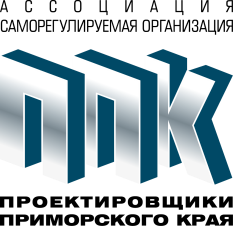 сайт: www.sroppk.ru  (сроппк.рф )  е-mail:info@sroppk.ruРегистрационный номер в государственном реестре СРО-П-128-27012010  Расчетный счет:  40703810350260042546;  Дальневосточный банк ПАО «Сбербанк России» г. Хабаровск; Кор/счёт  30101810600000000608,  БИК  040813608,  ОГРН 1082500002320,  ИНН  2540148541,                     КПП 254001001, ОКПО 88242018Список документов для вступления в Ассоциацию СРО «ППК»Список документов для вступления в Ассоциацию СРО «ППК»Список документов для вступления в Ассоциацию СРО «ППК»1Заявление о приеме в члены Ассоциации СРО "ППК" Заявление о приеме в члены Ассоциации СРО "ППК" 2Устав юридического лицаУстав юридического лица3Документ, подтверждающий факт внесения в соответствующий государственный реестр записи о государственной регистрации индивидуального предпринимателя или юридического лицаДокумент, подтверждающий факт внесения в соответствующий государственный реестр записи о государственной регистрации индивидуального предпринимателя или юридического лица4Документ, подтверждающий факт постановки на учет юридического лица или индивидуального предпринимателя в налоговом органе и присвоение ИНН, КППДокумент, подтверждающий факт постановки на учет юридического лица или индивидуального предпринимателя в налоговом органе и присвоение ИНН, КПП5Выписка из Единого государственного реестра юридических лиц/индивидуальных предпринимателей, выданная не позднее одного месяца до даты подачи документов на вступление в АссоциациюВыписка из Единого государственного реестра юридических лиц/индивидуальных предпринимателей, выданная не позднее одного месяца до даты подачи документов на вступление в Ассоциацию6Документ, подтверждающий полномочия руководителя юридического лицаДокумент, подтверждающий полномочия руководителя юридического лица7Договор страхования риска гражданской ответственности и платежное поручение об оплате страховой премии. Договор должен включать дополнительный период, страховую сумму от 2 000 000 руб. в соответствии с Положением о страховании членами Ассоциации 8Сведения о наличии имущества и технических средств, а также лицензионного программного обеспечения для осуществления проектной деятельности (форма № 3) Прикладываются соответствующие подтверждающие документы:-документы, подтверждающие наличие помещения/офиса,- документы на программное обеспечение: NanoCad, AvtoCad и т.п., - сведения/ документы на информационное обеспечение: Техэксперт, КонсультантПлюс и т.п.9Сведения и документы, подтверждающие наличие и соответствие кадрового состава  квалификационным требованиям (форма № 2) Прикладываются документы, подтверждающие указанные сведения:- документы об образовании,- трудовая книжка (либо выписка из трудовой книжки)- документы о наделении полномочиями согласно ч.3 ст. 55.5-1 Градостроительного кодекса РФ.- документы, подтверждающие повышение квалификации- документы об аттестации, выданные Ростехнадзором (при выполнении работ на особо опасных и технически сложных объектах)- Согласие субъекта персональных данных на обработку персональных данных (форма № 8) 10Сведения о системе контроля качества проектных работ и охране труда (форма № 4) Сведения предоставляются только при выполнении проектных работ на объектах, относящихся к особо опасным и технически сложным.11Опись документов для вступления в Ассоциацию Опись документов для вступления в Ассоциацию Принимаются документы, копии  которых сделаны с оригинала и заверены печатью организации, подписаны лицом, обладающим правом подписи.Каждый документ сшивается и заверяется отдельно.Для иностранного юридического лица необходим надлежащим образом заверенный перевод на русский язык документов в соответствии с законодательством Российской Федерации.Принимаются документы, копии  которых сделаны с оригинала и заверены печатью организации, подписаны лицом, обладающим правом подписи.Каждый документ сшивается и заверяется отдельно.Для иностранного юридического лица необходим надлежащим образом заверенный перевод на русский язык документов в соответствии с законодательством Российской Федерации.Принимаются документы, копии  которых сделаны с оригинала и заверены печатью организации, подписаны лицом, обладающим правом подписи.Каждый документ сшивается и заверяется отдельно.Для иностранного юридического лица необходим надлежащим образом заверенный перевод на русский язык документов в соответствии с законодательством Российской Федерации.